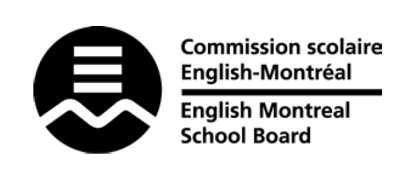 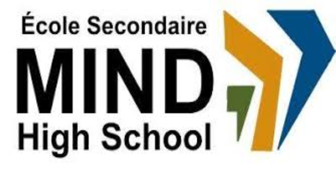 STANDARDS & PROCEDURES* Competencies Targeted discusses actively in class + creates pop art + writes critically on pop art. All three competencies are evaluated every semester. The terms weighting is 20-20-60.  Department or Subject:Pop Culture & Media & CommunicationTeacher(s):Sherine BoctorCycle and Level Taught:Cycle II – Level VSchool Year:2023-2024Term 1 (20%)Term 1 (20%)Term 1 (20%)Competencies Targeted*Evaluation Methods*General TimelineThinking critically & deconstructing mediaClass discussions & writing reflectionsSeptember-NovemberCommunication to Students and Parents Other Pertinent InformationOther Pertinent InformationProgress ReportReport CardParent-Student-Teacher InterviewsEmailGoogle ClassroomTerm 1 focuses on…art as activism, art as a vehicle of values, literary criticismTerm 1 focuses on…art as activism, art as a vehicle of values, literary criticismTerm 2 (20%)Term 2 (20%)Term 2 (20%)Competencies Targeted*Evaluation Methods*General TimelineRead and analyze a variety of mediaWriting, creating pop art, class discussionsNovember-DecemberCommunication to Students and Parents Other Pertinent InformationOther Pertinent InformationReport CardParent-Student-Teacher InterviewsEmailGoogle ClassroomTerm 2 focuses on…critical thinking about pop art, commercial art, fine artTerm 2 focuses on…critical thinking about pop art, commercial art, fine artTerm 3 (60%)Term 3 (60%)Term 3 (60%)Competencies Targeted*Evaluation Methods*General TimelineDeconstructing stereotypes and common tropes in mediaDiscussing a variety of T.V. series, analyzing representations of different communitiesJanuary-JuneCommunication to Students and Parents End of Year Evaluation*Other Pertinent InformationReport CardEmailGoogle ClassroomProducing a creative narrative about a miss-represented, underrepresented or stereotyped communityTerm 3 focuses on…analyzing various films and television series